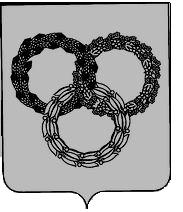 РОССИЙСКАЯ ФЕДЕРАЦИЯБРЯНСКАЯ ОБЛАСТЬКЛИМОВСКИЙ РАЙОНСОВЕТ НАРОДНЫХ ДЕПУТАТОВ пгт КЛИМОВОЧЕТВЕРТОГО СОЗЫВАРЕШЕНИЕот 10 ноября 2021 г. № 4-147О внесении изменений в решение Совета народных депутатов пгт Климово от 21.11.2017 года № 3-234 «О согласии на приватизацию служебного жилого помещения»В соответствии с Жилищным кодексом Российской Федерации, Федеральным законом от 06.10.2003 № 131-ФЗ «Об общих принципах организации местного самоуправления в Российской Федерации», пунктом 7.4. Порядком предоставления жилых помещений специализированного жилищного фонда городского поселения пгт Климово, утвержденный Решением Совета народных депутатов пгт Климово от 21.04.2016 года № 3-103, руководствуясь Уставом Климовского городского поселения Климовского муниципального района Брянской области, Совет народных депутатов пгт Климово,РЕШИЛ:1. Внести в решение Совета народных депутатов пгт Климово от 21.11.2017 года № 3-234 «О согласии на приватизацию служебного жилого помещения» следующие изменения:- пункт 1 решения изложить в новой редакции: «1. Дать согласие на приватизацию служебного жилого помещения (доля в праве 32/111), с кадастровым номером: 32:12:0010312:63, расположенным по адресу: Брянская область, Климовский район, рп Климово, ул. Лесная, д. 6, , находящегося в собственности Климовское городское поселение Климовского муниципального района Брянской области».2. Решение направить в администрацию Климовского района для использования в работе.	       Глава пгт Климово 					    	Г.Н. Баранов